Người Muslim Nên Nhìn Nhận Lại Giáo Lý Đa Thêموقف المسلم في حكم تعدد الزواج< اللغة الفيتنامية >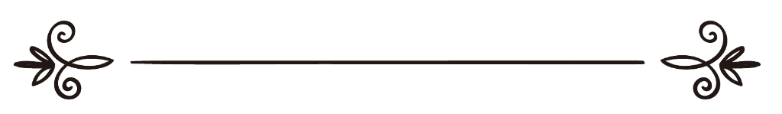 Tác giả: Abu Zaytune Usman bin Ibrahimاسم المؤلف: أبو زيتون عثمان بن إبراهيمKiểm duyệt: Abu Hisaan Ibnu Ysaمراجعة: أبو حسان محمد زين بن عيسى	 بِسْمِ اللهِ الرَّحْمَنِ الرَّحِيْمِNhân danh Allah, Đấng Rất Mực Độ Lượng, Đấng Rất Mực Khoan Dungإِنَّ الْحَمْدَ لِلَّهِ نَحْمَدُهُ وَنَسْتَعِينُهُ وَنَسْتَغْفِرُهُ وَنَعُوذُ بِاللهِ مِنْ شُرُورِ أَنْفُسِنَا وَمِنْ سَيِّئَاتِ أَعْمَالِنَا، مَنْ يَهْدِهِ اللهُ فَلَا مُضِلَّ لَهُ، وَمَنْ يُضْلِلْ فَلَا هَادِيَ لَهُ، وَأَشْهَدُ أَنْ لَا إِلَـٰهَ إِلَّا اللهُ وَأَشْهَدُ أَنَّ مُحَمَّدًا عَبْدُهُ وَرَسُولُهُ﴿يَٰٓأَيُّهَا ٱلَّذِينَ ءَامَنُواْ ٱتَّقُواْ ٱللَّهَ حَقَّ تُقَاتِهِۦ وَلَا تَمُوتُنَّ إِلَّا وَأَنتُم مُّسۡلِمُونَ ١٠٢﴾ آل عمران: 102﴿يَٰٓأَيُّهَا ٱلنَّاسُ ٱتَّقُواْ رَبَّكُمُ ٱلَّذِي خَلَقَكُم مِّن نَّفۡسٖ وَٰحِدَةٖ وَخَلَقَ مِنۡهَا زَوۡجَهَا وَبَثَّ مِنۡهُمَا رِجَالٗا كَثِيرٗا وَنِسَآءٗۚ وَٱتَّقُواْ ٱللَّهَ ٱلَّذِي تَسَآءَلُونَ بِهِۦ وَٱلۡأَرۡحَامَۚ إِنَّ ٱللَّهَ كَانَ عَلَيۡكُمۡ رَقِيبٗا ١﴾ النساء: 1﴿يَٰٓأَيُّهَا ٱلَّذِينَ ءَامَنُواْ ٱتَّقُواْ ٱللَّهَ وَقُولُواْ قَوۡلٗا سَدِيدٗا ٧٠ يُصۡلِحۡ لَكُمۡ أَعۡمَٰلَكُمۡ وَيَغۡفِرۡ لَكُمۡ ذُنُوبَكُمۡۗ وَمَن يُطِعِ ٱللَّهَ وَرَسُولَهُۥ فَقَدۡ فَازَ فَوۡزًا عَظِيمًا ٧١  ﴾ الأحزاب: 70 - 71أَمَّا بَعْدُ إِنَّ أَصْدَقَ الْحَدِيثِ كِتَابُ اللهِ وَخَيْرَ الْهَدْيِ هَدْيُ مُحَمَّدٍ ﷺ وَشَرَّ الْأُمُورِ مُحْدَثَاتُهَا وَكُلَّ مُحْدَثَةٍ بِدْعَةٌ وَكُلَّ بِدْعَةٍ ضَلَالَةٌ وَكُلُّ ضَلَالَةٍ فِي النَّارِ، ثُمَّ أَمَّا بَعْدُ:Có một vấn đề trong Islam mà những người ngoại đạo luôn tìm cách biến nó thành cái cớ để bêu xấu và chỉ trích tôn giáo Islam, đó là vấn đề Islam cho phép đa thê (cho phép người đàn ông cưới nhiều hơn một vợ). Nguyên nhân cho điều này là bởi vì những người ngoại đạo chưa thực sự hiểu rõ giáo lý của Islam về vấn đề này hoặc có thể đã hiểu nhưng do không đức tin Iman nơi Allah . Việc những người ngoại đạo không hiểu vấn đề Islam cho phép đa thê không phải là đề tài mà chúng ta sẽ tìm hiểu trong bài Khutbah hôm nay; mà đề tài chúng ta tìm hiểu cho bài thuyết giảng này là người Muslim nên có sự nhìn nhận đúng đắn về vấn đề này.Người Muslim ngày nay khi đề cập đến vấn đề đa thê thì hầu hết đều có cái nhìn sai lệch và ác cảm với nó, nhiều lúc họ nhìn nhận vấn đề này cũng giống như cái nhìn của những người ngoại đạo, thậm chí có lúc họ còn xem vấn đề đa thê này như một hành vi tội lỗi trong xã hội cần phải được lên án mặc dù họ vẫn luôn biết và khẳng định rằng việc người đàn ông cưới nhiều hơn một vợ là điều mà Allah, Đấng Toàn Năng, Đấng Sáng Suốt cho phép.Tại sao lại như vậy? Có phải giáo lý mà Allah  ban xuống cho Thiên sứ Muhammad  là sai trái, là không hợp lý với đời sống xã hội loài người, là bất công với phụ nữ chăng?Câu trả lời dĩ nhiên là không, chắc chắn là không. Bởi lẽ giáo lý mà Allah  ban xuống cho Nabi Muhammad  luôn phù hợp với mọi thời đại và mọi môi trường sống của nhân loại, không những phù hợp mà nó còn mang tính cải thiện rất cao trong cuộc sống loài người.Nguyên nhân giáo lý của Allah  bị xem thường, bị phản đối, bị ghét bỏ và bị nhìn nhận không đúng với mục đích và ý nghĩa của nó là bởi vì hành vi không đúng đắn của một số tín đồ Muslim trong việc thực hành giáo lý của Ngài; hoặc là bởi vì họ thiếu đức tin Iman nơi Allah , nơi Thiên sứ của Ngài và nơi cõi Đời Sau.Nói đến giáo lý của Allah  thì có người cứ chỉ đi theo dục vọng của bản thân bất chấp việc trái ngược với ý nghĩa và mục đích của giáo lý, có người do chưa hiểu được giáo lý nên đã làm không đúng với mục đích cải thiện mà giáo lý mong muốn, và có người do thiếu đức tin Iman bởi đã rời xa giáo lý và bị ảnh hưởng tư tưởng nặng nề từ những người ngoại đạo, đặc biệt là trong thế giới thời đại hòa nhập và lẫn lộn của ngày nay.Để có cái nhìn đúng đắn về vấn đề đa thê trong Islam, để hiểu thấu đáo về việc giáo lý cho phép người đàn ông cưới nhiều hơn một vợ trong Islam thì chúng ta hãy cùng nhau tìm hiểu lại vấn đề này qua ba góc độ: giáo lý, ý nghĩa mục đích, và góc độ đức tin Iman.1- Góc độ giáo lý:Islam không khởi xướng chế độ đa thê tức Islam không phải là tôn giáo thiết lập chế độ đa thê mà chế độ đa thê đã có từ rất lâu đời, đã có từ ngàn xưa trong mọi xã hội, nó đã tồn tại trước khi có mặt của Islam. Islam đến chỉ giới hạn, điều chỉnh lại số lượng trong chế độ đa thê từ mức không có giới hạn xuống mức tối đa là bốn vợ và đặt ra những qui định ràng buộc nhất định. Allah  phán:﴿فَٱنكِحُواْ مَا طَابَ لَكُم مِّنَ ٱلنِّسَآءِ مَثۡنَىٰ وَثُلَٰثَ وَرُبَٰعَۖ فَإِنۡ خِفۡتُمۡ أَلَّا تَعۡدِلُواْ فَوَٰحِدَةً أَوۡ مَا مَلَكَتۡ أَيۡمَٰنُكُمۡۚ ذَٰلِكَ أَدۡنَىٰٓ أَلَّا تَعُولُواْ ٣﴾ [سورة النساء: 3]Các ngươi hãy cưới những phụ nữ được cho là tốt đẹp với các ngươi, hai người, ba người, hoặc bốn người, nhưng nếu các ngươi e sợ không thể đối xử công bằng thì các ngươi hãy cưới một vợ thôi hoặc những phụ nữ tù binh dưới quyền các ngươi. Điều đó sẽ giúp các ngươi tránh khỏi sự bất công của bản thân. (Chương 4 – Annisa’, câu 3).Khi câu Kinh này được mặc khải xuống thì Thiên sứ của Allah  đã ra lệnh: Chỉ được phép có tối đa bốn vợ, ai có nhiều hơn bốn thì phải ly dị và chừa lại bốn mà thồi. Theo ghi nhận của Albukhari rằng Ghailaan bin Salamah Ath-Thaqafi  vào Islam và ông có tới mười người vợ, thế là Thiên sứ của Allah  ra lệnh bảo ông chọn lấy bốn trong số mười người và ly dị những người vợ còn lại.Ông Umairah Al-Asadi  thuật lại: Tôi vào Islam, lúc đó tôi có tới tám người vợ, tôi nói cho Thiên sứ của Allah  biết về điều đó thì Người nói:{اِخْتَرْ  مِنْهُنَّ أَرْبَعاً}“Hãy chọn lấy bốn trong số họ” (Abu Dawood).Nufal bin Mu’awiyah  thuật lại: Tôi vào Islam và tôi có năm người vợ, Thiên sứ của Allah   bảo tôi:{اِخْتَرْ  أَرْبَعاً أَيّتهُنَّ شِئْتَ وَفَارِقِ الْأُخْرَى} أخرجه الشافعي في مسنده“Hãy chọn lấy bốn người anh muốn và ly dị một người kia” (Sha-fi’y ghi lại trong Musnad của ông).Như vậy, Islam đến đã giới hạn số lượng được phép tối đa trong chế độ đa thê là bốn khi mà trước đó chế độ đa thê không được giới hạn. Trước Islam, một người đàn ông có thể cưới bao nhiêu vợ tùy thích mà không có sự giới hạn nào cả cũng không có bất cứ qui định nào cho vấn đề này. Đây cũng là bằng chứng cho thấy chế độ đa thê đã có trước Islam. Người Muslim cần biết rõ rằng việc người đàn ông cưới vợ nhiều hơn một không phải là việc làm Sunnah mang ý nghĩa khuyến khích; có nghĩa là Islam không khuyến khích người đàn ông Muslim cưới nhiều hơn một vợ mà Islam chỉ cho phép như là một giải pháp tối ưu đối với một số trường hợp cấp bách kèm theo các điều kiện. (những trường hợp cấp bách sẽ được nói rõ hơn ở góc độ ý nghĩa và mục đích của đa thê).Một số người đàn ông Muslim cưới thêm vợ khi được hỏi tại sao thì họ thường luôn miệng nói: bởi vì tôi muốn làm theo Sunnah.Nếu ý nghĩa Sunnah mà họ muốn nói là điều khuyến khích sẽ được ban ân phước, là sự noi gương tốt đẹp của Thiên sứ Muhammad  thì đó hoàn toàn không đúng. Bởi lẽ khi chúng ta ngược dòng thời gian trở về với tiểu sử của Thiên sứ  thì chúng ta sẽ thấy hình ảnh của Người  hoàn toàn khác với hình ảnh của những người đàn ông Muslim cưới nhiều hơn một vợ trong thời đại của chúng ta ngày nay:Thiên sứ của Allah  cưới bà Khadijah , trong thời gian chung sống với bà, Người không hề cưới thêm bất kỳ một người vợ nào khác cho đến khi bà  qua đời. Sau khi bà Khadijah  qua đời thì Thiên sứ của Allah  mới cưới bà những người vợ khác.Những người vợ sau này mà Thiên sứ của Allah  cưới, chỉ có A’ishah  duy nhất là gái trinh nguyên và trẻ nhất còn lại tất cả đều là những góa phụ. Họ không những là những phụ nữ góa mà trong số họ có người còn đã lớn tuổi, chẳng hạn như bà Sawdah bint Zam’ah. Những người vợ sau này của Thiên sứ  đều là những nữ góa phụ, chỉ có duy nhất bà A’ishah  là gái trinh nguyên là bằng chứng khẳng định rằng Thiên sứ của Allah  cưới nhiều vợ không phải là vì ham muốn nhục dục cũng không phải là vì ham mê nữ sắc. Nếu Nabi  thực sự là một người chỉ mong muốn thỏa mãn nhu cầu sinh lý của người đàn ông thì chắc chắn Người đã không kết hôn với một bà già tám mươi tuổi sau khi Khadijah qua đời. Và người đàn bà già tuổi đó chính là Sawdah Bint Zam’ah , một người phụ nữ không những đã lớn tuổi mà còn không có nhan sắc. Lý do tại sao Nabi  lại cưới một người đàn bà lớn tuổi già nua như thế, chẳng lẽ đó là sự ham mê nữ sắc và thỏa mãn nhục dục chăng? Dĩ nhiên không phải vậy mà thật ra Thiên sứ của Allah  chỉ muốn an ủi bà và muốn làm một tâm gương cho các tín đồ Muslim noi theo trong việc đối xử tốt với những phụ nữ góa bụa.Riêng việc Thiên sứ của Allah  cưới bà A’ishah là người con gái trẻ tuổi và là gái trinh nguyên cũng không phải là để thỏa mãn cho lòng ham muốn nhục dục mà nó xuất phát từ một lời khuyên tốt đẹp và mong muốn tăng cường quan hệ với một người bạn thân thiết. Cuộc hôn nhân của Nabi Muhammad  với A’ishah  không phải là ý tưởng của riêng Người, mà đó là một ý kiến và lời khuyên từ một người phụ nữ được gọi là Khawla Bint Hakim, với mục đích tăng cường mối quan hệ với người bạn thân yêu nhất của Nabi  tức là Abu Bakr Assiddeeq, cha của A’ishah, và đó là mối quan hệ thông gia.Qua một ít thông tin về bản chất cưới nhiều hơn một vợ của Thiên sứ  thì chúng ta thấy rằng những người đàn ông Muslim cưới nhiều hơn một vợ của thời đại chúng ta ngày nay có một sự khác biệt hoàn toàn về ý nghĩa và mục đích. Có thể nói những người đàn ông Muslim cưới nhiều hơn một vợ trong thời đại ngày nay, đa số họ chỉ vì lòng ham muốn nhục và nữ sắc. Họ dùng giáo lý của Allah  để thỏa mãn lòng ham muốn nhục dục riêng tư của họ nhưng lại lấy danh nghĩa của Islam và tấm gương tốt đẹp và cao quý của Thiên sứ  làm bình phong trước công chúng. Đây là một trong những nguyên nhân làm cho những người Muslim có cái nhìn cay nghiệt về giáo lý của Islam, giáo lý của chính tôn giáo họ.Một điểm khác trong góc độ giáo lý về chế độ đa thê trong Islam mà người Muslim cần hiểu rõ để nhìn nhận cho đúng về giáo lý của Allah , đó là Islam không để sự đa thê được diễn ra theo ham muốn và sở thích của người đàn ông mà không có các qui định và nguyên tắc để quản lý và ràng buộc, và qui định đó chính là yêu cầu người đàn ông phải có sự công bằng, nếu không thì không được phép cưới nhiều hơn một vợ. Allah  phán:﴿فَإِنۡ خِفۡتُمۡ أَلَّا تَعۡدِلُواْ فَوَٰحِدَةً أَوۡ مَا مَلَكَتۡ أَيۡمَٰنُكُمۡۚ﴾ النساء: 3... nhưng nếu các ngươi e sợ không thể đối xử công bằng thì các ngươi hãy cưới một vợ thôi ... (Chương 4 – Annisa’, câu 3).Công bằng bắt buộc và được yêu cầu trong giáo lý Islam là dạng công bằng trong cách cư xử, chu cấp, sự gần gũi và chăm sóc giữa những người vợ; không để người vợ này thua kém hơn người kia bất cứ một thứ gì. Ai không thực hiện theo thì hãy nghe lời cảnh báo về hậu quả của việc làm đó từ Thiên sứ của Allah  , Người nói: {إِذَا كَانَ عِنْدَ الرَّجُلِ امْرَأَتَانِ فَلَمْ يَعْدِلْ بَيْنَهُمَا جَاءَ يَوْمَ الْقِيَامَةِ وَشِقُّهُ سَاقِطٌ} رواه الترمذي“Nếu một người đàn ông có hai người vợ nhưng y không công bằng giữa hai người vợ đó thì vào Ngày Phục Sinh y sẽ được phục sinh với dáng người nghiêng một bên” (Tirmizdi).Như vậy, nếu sợ bản thân mình không thể công bằng trong việc cư xử do tình cảm thiên vị chi phối thì tốt nhất hãy nên cưới một vợ mà thôi. Đó là cách an toàn và nhẹ nhàng hơn.2- Góc độ ý nghĩa và mục đích của sự cho phép đa thê trong IslamÝ nghĩa cũng như giá trị mà Islam cho phép người đàn ông cưới nhiều hơn một vợ dĩ nhiên chỉ có Allah  mới biết rõ hết ý nghĩa và giá trị thực sự của nó. Tuy nhiên, nhìn vào khía xã hội để nhận định, chúng ta nói rằng quả thật có nhiều tình huống kêu gọi phải dùng đến giải pháp cho phép đa thê: Những tình huống đối với phụ nữ:Phụ nữ đã ly dị, phụ nữ góa, phụ nữ lỡ thời, ba nhóm này phải đối mặt với nỗi ám ảnh lớn về việc khó kết hôn với người đàn ông độc thân, và họ phải sống vật lộn với ngọn lửa của bản năng sinh lý và lòng hàm muốn của mình, trước mặt họ chỉ có hai lựa chọn: hoặc là họ sẽ dập tắt ngọn lửa đó theo con đường quan hệ bất chính tức Zina hoặc là họ sẽ là những người vợ chính thống của những người đàn ông đã có vợ và họ sẽ trở thành người vợ thứ hai hoặc thứ ba hoặc thứ tư, được đảm bảo quyền lợi và địa vị trong xã hội, và đây là giải pháp duy nhất thực tế và tối ưu để phụ nữ không rơi vào con đường Zina cũng như để ngăn chặn tình trạng con rơi do việc Zina mang lại.Trường hợp người vợ vô sinh, theo bản chất tự nhiên, người chồng luôn mong muốn có con, lúc bấy giờ chỉ có hai giải pháp mà không có giải pháp thứ ba cho hai vợ chồng: hoặc là người chồng ly dị vợ để tìm một người vợ khác để đáp ứng nhu cầu con cái hoặc là người chồng cưới thêm vợ và anh ta vẫn sống đời sống vợ chồng với người vợ vô sinh một cách yêu thương và yên bình. Lựa chọn giải pháp thứ hai là gần nhất với sự sáng suốt, trí tuệ và thực tế giúp thoát khỏi cảnh ly dị và đổ nát mái ấm gia đình. Và có thể người vợ vô sinh sẽ quên đi nỗi đau không thể sinh con và sẽ tìm thấy niềm vui bên những đứa con của người vợ thứ hai. Những tình huống đối với đàn ông:Một số người đàn ông được Allah  tạo hóa với thể trạng có ham muốn tình dục rất cao, họ không có khả năng kiểm soát bản năng tình dục mãnh liệt của họ, cho nên đối với họ thì một người phụ nữ không thể đáp ứng cho nhu cầu của họ, hoặc là do cô ta có cơ thể yếu ớt, hoặc ham muốn tình dục thấp hơn, hoặc mang căn bệnh mãn tính, hoặc đã lớn tuổi. Trường hợp này, nên bắt người đàn ông ức chế và đè nén sự ham muốn bản năng của mình lại, hay để mặc y thực hiện hành vi tình dục ngoài luồng một cách tự do theo ý của y để đáp ứng ham muốn bản năng của y, hay cho phép y cưới thêm vợ để thỏa lấp sự ham muốn đó nhưng vẫn đảm bảo cuộc sống vợ chồng với người vợ thứ nhất? Giải pháp thứ ba là lựa chọn sáng suốt, khôn ngoan, trí tuệ, chuẩn mực và đúng đắn bởi lẽ nó không những giúp người chồng giải tỏa lòng hàm muốn tự nhiên không thể dập tắt, giữ ổn định tình trạng xã hội khỏi tình trạng quan hệ tình dục bừa bãi và thú tính và đảm bảo sự tôn nghiêm và cao quý của người vợ thứ nhất.Những trường hợp khi số lượng phụ nữ nhiều hơn đàn ông - chẳng hạn như trường hợp chiến tranh, bệnh dịch .. - là trường hợp làm rối loan xã hội một cách rất rõ rệt, người nắm luật điều hành phải làm thế nào để cân bằng xã hội, để đảm bảo tình trạng cuộc sống tinh thần cho đàn ông và phụ nữ một cách hài hòa và ổn định tránh tình trạng quan hệ nam nữ một cách bất chính, suy đồi và tệ nạn xã hội? Quả thật chỉ có thể chọn một trong ba giải pháp:Giải pháp thứ nhất: Mỗi một người đàn ông chỉ kết hôn với một người phụ nữ duy nhất, còn lại một hoặc hai phụ nữ - tính theo tỉ lệ nữ nhiều hơn nam – thì không thể kết hôn do không có người đàn ông độc thân nào còn lại, những người phụ nữ này phải cam chịu với cuộc sống không chồng, không con cái và không có mái ấm gia đình.Giải pháp thứ hai: Mỗi một người đàn ông chỉ kết hôn với một người phụ nữ duy nhất, còn những người phụ nữ còn lại sẽ sống một cuộc sống như một người tình bất chính với bất cứ người đàn ông đã có vợ nào nhưng không được pháp luật thừa nhận là người vợ, và con cái của họ nếu có sẽ không được pháp luật thừa nhận là con của cha nó mà sẽ là những đứa con rơi không được đảm bảo quyền nuôi dưỡng từ người cha.Giải pháp thứ ba: Mỗi một người đàn ông được phép kết hôn với nhiều hơn một phụ nữ, tất cả phụ nữ đều có chồng và đều là những người vợ chính thức được pháp luật đảm bảo quyền lợi của họ, họ có mái ấm gia đình, con cái của họ đều được pháp luật đảm bảo quyền nuôi dưỡng từ cha của họ, lúc bấy giờ xã hội không có con rơi, không có phụ nữ sống dưới dạng người tình bất chính và lén lút gây mất trật tự xã hội, không xảy ra tình trạng tội phạm do vấn đề quan hệ nam nữ bất chính mang lại.Trong ba giải pháp, đâu là giải pháp tối ưu cho tình trạng phụ nữ nhiều hơn nam giới, đâu là cách để bảo vệ quyền lợi của người phụ nữ, đâu là cách để đảm bảo sự ổn định cuộc sống trong mối quan hệ xã hội?Câu trả lời là không có sự chọn lựa nào khác ngoài giải pháp thứ ba, và không có suy nghĩ nào khác ngoài giải pháp thứ ba này bởi vì nó là giải pháp bắt buộc để giải quyết tình trạng khẩn cấp, nó là giải pháp duy nhất làm cho người phụ nữ hài lòng và cảm thấy yên bình không lo sợ bản thân mình phải rơi vào tình trạng tệ nạn của xã hội.Islam cho phép sự đa thê như là một giải pháp có kèm theo điều kiện là phải đối xử công bằng. Islam xem việc cho phép đa thê là giải pháp tối ưu trong những tình trạng khẩn cấp nhằm để bảo vệ xã hội được ổn định và trật tự trong mối quan hệ xã hội, chứ Islam không khuyến khích người đàn ông lấy nhiều hơn một vợ chỉ để thỏa mãn nhục dục và ham mê nữ sắc. 3- Nhìn nhận về việc Islam cho phép đa thê dưới góc độ đức tin Iman Là người Muslim, có đức tin nơi Allah , nơi Thiên sứ của Ngài, nơi cuộc sống vĩnh hằng của cõi Đời Sau thì hãy kính sợ Allah  trong việc tuân thủ và thi hành giáo luật của Ngài.Nói đến giáo lý cho phép người đàn ông cưới nhiều hơn một vợ thì chắc chắn những người Muslim từ phía giới nữ sẽ không vui bởi vì nó có phần thiệt thòi cho từng cá nhân bản thân họ, nhưng người nữ tín đồ có đức tin nên biết rằng một khi Allah  sắc lệnh và qui định một điều gì đó thì cô ta phải nghe và vâng lệnh, đó là nghĩa vụ của người bề tôi; bởi nếu cô ta kịch liệt phản đối giáo luật của Allah  thì e rằng mọi việc làm ngoan đạo và thiện tốt của cô ta sẽ trở nên hoài công. Allah  phán:﴿ذَٰلِكَ بِأَنَّهُمۡ كَرِهُواْ مَآ أَنزَلَ ٱللَّهُ فَأَحۡبَطَ أَعۡمَٰلَهُمۡ ٩﴾ [سورة محمد: 9]Như thế là vì chúng đã ghét những điều mà Allah ban xuống nên Ngài đã làm cho mọi việc làm (thiện tốt) của chúng thành vô nghĩa. (Chương 47 – Muhammad, câu 9).Người phụ nữ có đức tin khi người chồng của cô ta muốn cưới thêm vợ thì cô ta chớ nên nói không được bởi vì lời nói đó đi ngược lại giáo luật của Allah , nhưng cô ta hãy nói với người chồng của cô ta: được thôi, nhưng anh hãy kính sợ Allah  trong việc đối xử công bằng với chúng tôi, anh phải đảm bảo cuộc sống cho mẹ con của tôi và anh hãy làm theo đúng Sunnah của Thiên sứ  rằng anh hãy nên cưới những người phụ nữ góa phụ, những người mà không nơi nương tựa hoặc những người phụ nữ góa khó tìm chồng để noi gương theo Thiên sứ của Allah .Một thông điệp dành cho toàn thể phụ nữ Muslim rằng quí chị em chớ lo sợ bởi mặc dù Islam cho phép người đàn ông cưới nhiều hơn một vợ nhưng sự đa thê không được phổ biến rộng rãi đến mức thành một hình ảnh làm phụ nữ khó chịu và phiền toái.Lời khuyên dành riêng cho những người đàn ông Muslim muốn cưới thêm vợ rằng hãy kính sợ Allah  trong vấn đề này. Quý anh em hãy chỉ nên cưới thêm vợ với ý nghĩa và mục đích như Thiên sứ của Allah  chớ đừng chỉ vì lòng ham muốn nhục dục và đam mê nữ sắc; bởi lẽ nếu quí anh em đồng đạo cưới nhiều hơn một vợ với định tâm theo đúng mục đích và ý nghĩa mà Thiên sứ của Allah  đã thực hiện trong vấn đề này thì chắc chắn Allah  sẽ ban hồng phúc cho quí anh em; còn nếu quí anh em cưới nhiều hơn một vợ với tâm niệm thỏa mãn nhu cầu tình dục và ham mê nữ sắc thì điều đó thường dẫn đến hậu quả: tan vỡ mái âm gia đình với người vợ thứ nhất và làm cho con cái bơ vơ và thiếu tình thương trọn vẹn của cha mẹ.Nếu chúng ta là những người có trách nhiệm và nghĩa vụ trong việc thực hiện và chấp hành giáo lý của Allah  thì chúng ta không bao giờ xem việc giáo lý cho phép cưới nhiều hơn một vợ là cơ hội để thỏa mãn nhu cầu riêng của bản thân mà chúng ta sẽ thực sự xem việc cưới thêm vợ này là một gánh nặng vì chúng ta phải gánh vác thêm trách nhiệm chu cấp, chăm sóc và yêu thương đối với những người vợ.Nếu chúng ta là những người có trách nhiệm và nghĩa vụ trong việc thực hiện và chấp hành giáo lý của Allah  thì chúng ta sẽ không vì cưới thêm vợ mà bất chấp việc đổ vỡ và tan nát mái ấm gia đình với người vợ thứ nhất bởi vì Islam rất ghét việc ly dị. Thiên sứ của Allah  nói:{أَبْغَضُ الْحَلَالِ إلَى اللهِ الطَّلَاقُ} رَوَاهُ أَبُو دَاوُد“Điều Halal mà Allah ghét nhất là ly dị” (Abu Dawood).Nếu vì cưới thêm vợ mà làm đỗ nát mái ấm gia đình với người vợ thứ nhất thì đó thực sự không phải là mục đích của giáo lý Islam, đó không phải là việc làm của một người mang bản chất Islam bởi vì người mang bản chất Islam đích thực là người cưới thêm vợ nhưng vẫn duy trì đời sống yêu thương với người vợ thứ nhất, vẫn đảm bảo được cuộc sống của các người vợ và con cái. Còn nếu như không làm được điều đó thì tốt nhất hãy nên duy trì đời sống vợ chồng với một người vợ.Thiên sứ của Allah  nói: {خَيْرُكُمْ خَيْرُكُمْ لأَهْلِهِ وَأَنَا خَيْرُكُمْ لِأَهْلِي} رواه الترمذي.“Người tốt nhất trong các ngươi là người đối xử tốt nhất với vợ của y và Ta tốt hơn các ngươi trong việc đối xử tốt nhất với vợ của Ta” (Tirmizdi).Quả thật, Thiên sứ của Allah  đã sống với bà Khadijah  cho đến khi bà qua đời mà không hề cưới thêm bất cứ người vợ nào trong khi thời Người đang sinh sống hầu như người đàn ông nào cũng đều có nhiều hơn một vợ. Rồi khi ngay cả sau này bà Khadijah  không còn nữa thì hình ảnh của bà vẫn còn in trong trái tim của Người mặc dù Người đang sống với những người vợ sau; một Hadith ghi lại rằng Thiên sứ của Allah  thường nhắc đến bà Khadijah , thường khen bà trước những người vợ khác, Người đã nhắc tên bà Khadijah trước mặt A’ishah  thì bà A’ishah nói một cách hờn ghen với ý nghĩa rằng sao Người cứ mãi nhớ đến người quá cố già nua kia trong khi lại đang chung sống với một người vợ trẻ đẹp thế này .. như đã biết, A’ishah  là một trong các bà vợ chiếm ưu thế nhất trong trái tim của Người, nhưng khi nghe bà A’ishah  nói lời không hay đến bà Khadijah thì Người đã nổi giận và nói: “Không, thề bởi Allah, Allah đã không thay thế ai cho Ta tốt hơn nàng ta cả, nàng ta đã tin Ta trong khi mọi người phủ nhận Ta, nàng ta đã đồng hành với Ta trong khi mọi rời bỏ Ta, nàng ta đã hy sinh tất cả tài sản và tiền bạc của nàng để ủng hộ Ta trong khi mọi người quay lưng lại với Ta, Allah đã ban cho Ta con cái từ nơi nàng ta trong khi Ngài không cho Ta con cái từ những người phụ nữ khác”.Vợ chồng đối với nhau không chỉ là để thỏa mãn ham muốn xác thịt mà nó còn là cái nghĩa cái tình vô cùng thiêng liêng. Và cái tình các nghĩa vô cùng thiêng liêng đó là điều mà Allah  muốn các đôi vợ chồng phải duy trì trong sự yêu thương và bao dung.﴿وَمِنْ آيَاتِهِ أَنْ خَلَقَ لَكُم مِّنْ أَنفُسِكُمْ أَزْوَاجاً لِّتَسْكُنُواْ إِلَيْهَا وَجَعَلَ بَيْنَكُم مَّوَدَّةً وَرَحْمَةً إِنَّ فِي ذَلِكَ لآيَاتٍ لِّقَوْمٍ يَتَفَكَّرُونَ ﴾ [سورة الروم: 21] Và một trong những dấu hiệu của Ngài là Ngài đã tạo ra từ bản thân các ngươi những người vợ cho các ngươi để các ngươi sống an lành với họ và Ngài đã đặt giữa các ngươi tình yêu thương và lòng bao dung, quả thật trong sự việc đó là những dấu hiệu cho nhóm người biết nghiền ngẫm. (Chương 30 – Arrum, câu 21).Tại sao Thiên sứ của Allah  vẫn luôn nghĩ đến bà Khadijah mặc dù bà đã qua đời, bởi vì bà là người vợ đầu tiên của Người, là người vợ đã “đồng cam cộng khổ” với Người, là người mẹ của các con của Người, là người vợ đã chia ngọt sẻ bùi với Người trong những ngày khó khăn nhất. Đó là cái tình cái nghĩa của một con người mang trọn vẹn bản chất tốt đẹp của Islam.Như vậy, nếu một người Muslim có đức tin nơi Allah, nơi Thiên sứ của Ngài, nơi cõi Đời Sau, và là người hiểu biết về giáo lý Islam, một tấm gương chuẩn mực để người khác noi theo nhưng lại không hiểu được cái tình cái nghĩa của đạo vợ chồng mà Thiên sứ của Allah  đã chỉ dạy, không hiểu được mục đích và ý nghĩa đích thực mà giáo lý Islam cho phép người đàn ông cưới vợ nhiều hơn một, thì người đó đã làm xấu đi hình ảnh của Islam.Cầu xin Allah sói sáng và hướng dẫn các bầy tôi của Ngài!Cầu xin Allah hãy củng cố lý trí của bầy tôi khỏi lòng ham muốn của bản thân!Cầu xin Allah ban phúc lành cho những ai luôn làm đẹp hình ảnh cho giáo lý của Ngài và xin Ngài hãy hạ thấp và trừng phạt những ai đem giáo lý của Ngài làm cơ hội cho dục vọng của bản thân!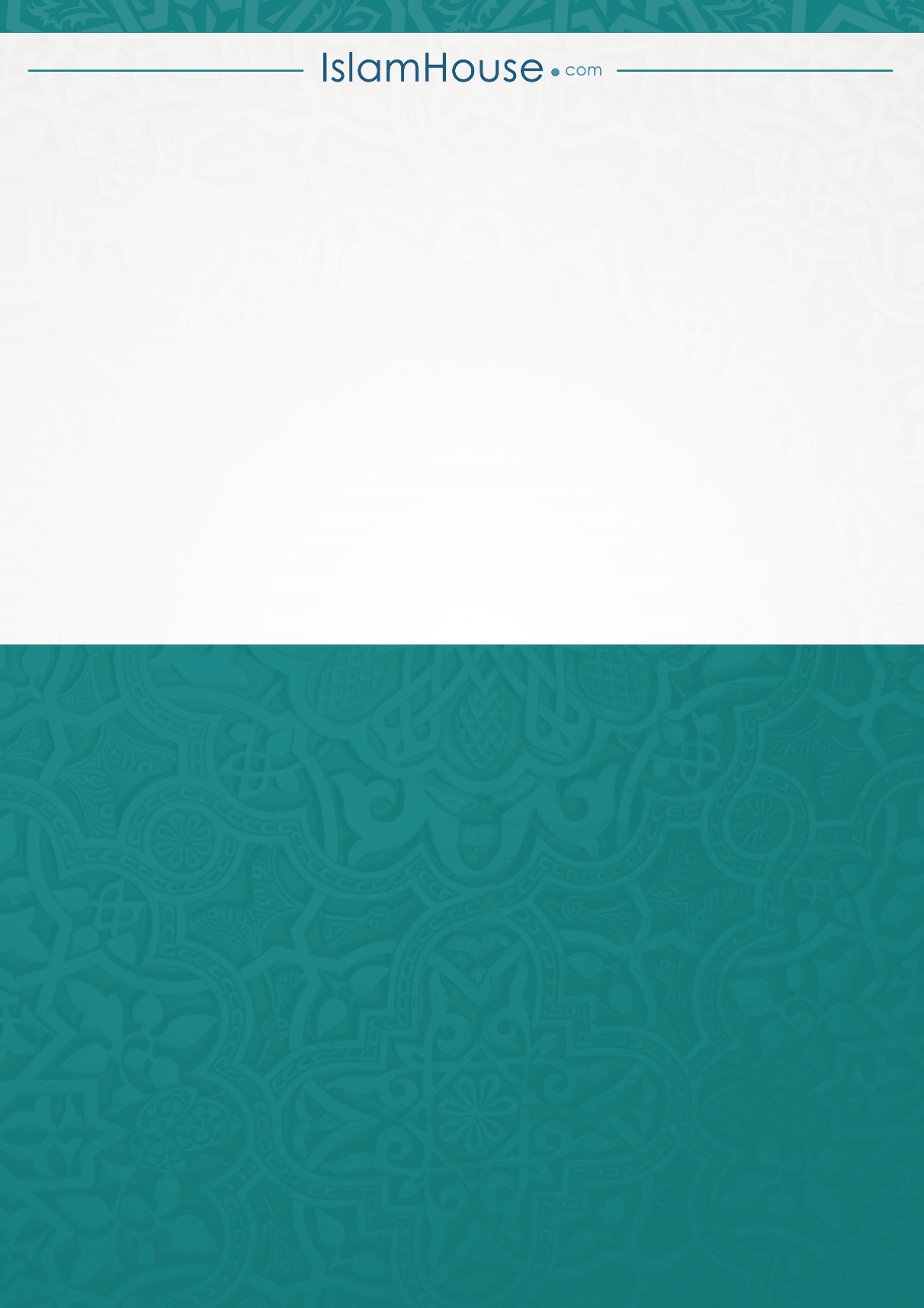 